Journée Internationale de Prière des Femmes 3 mars 2018DIEU COMPRENDPar Chantal Klingbeil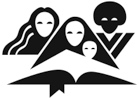 Préparé par la Conférence Générale des Adventists du 7ème jourDépartement du Ministère des Femmes 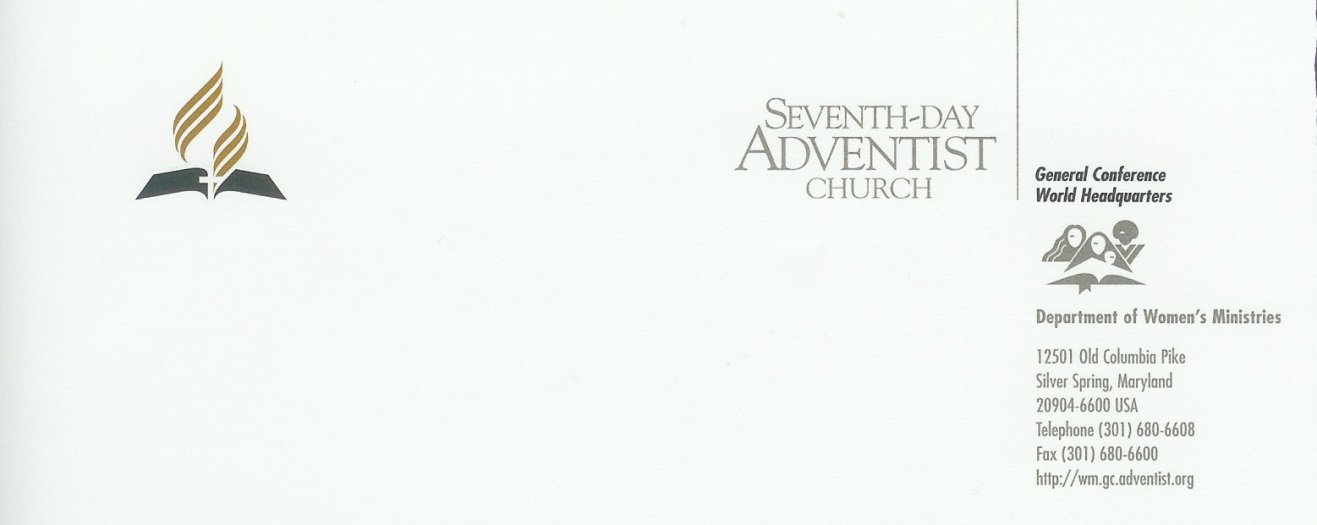 18 octobre 2017Chères Sœurs,Salutations joyeuses à chacune de vous, mes sœurs. Avez-vous jamais expérimenté un temps où vous avez dû faire face à un problème si difficile qu’il vous semblait que Dieu n’était pas au courant de votre détresse? Vous avez prié et prié et pourtant vous n’avez reçu aucune réponse. Vous vous êtes même demandé si Dieu se souciait de vous ou voyait vos difficultés. Dans de tels moments, Satan murmure à nos oreilles afin que le doute s’installe dans nos cœurs et nos esprits. Chantal Klingbeil, l’auteure du matériel pour la Journée Internationale de Prière des Femmes cette année,  cite la phrase suivante tirée du livre, Vers Jésus: “Nous pouvons n’avoir aucune preuve tangible dans ces moments que le visage de notre Rédempteur est penché vers nous avec compassion et amour, pourtant c’est le cas. Nous ne sentons pas qu’Il nous touche, mais Sa main est sur nous avec amour et avec une tendresse remplie de compassion” (Ellen G. White, pp. 96, 97).Nous lisons encore et encore dans la Bible  les promesses faites par Dieu d’être avec nous - Deutéronome 31:6, 8; 1 Rois 8:57; Psaumes 37:28; Esaïe 42:16; Hébreux 13:5, 6, et beaucoup d’autres. Pourtant dans les moments de grand désespoir, nos cœurs se mettent à douter de ces promesses. Pourquoi est-ce que cela arrive? Comment pouvons-nous surmonter ces moments de doute et de détresse? Notre sermon pour cette journée spéciale de prière répondra à ces questions et vous rappellera que Dieu prend soin de nous et qu’Il est toujours, toujours avec nous. Notre prière, du Ministère des Femmes à la Conférence Générale, est que cette journée spéciale nous permette de nous rappeler que nous servons un Dieu qui nous aime intensément, qui ressent profondément notre douleur et notre peine, et qu’Il veut constamment et éternellement demeurer avec nous. Bénédictions et joie à chacune de vous,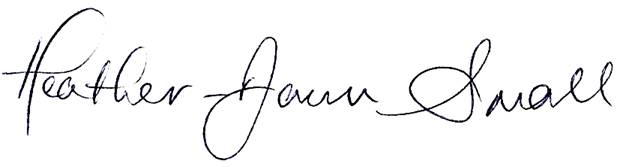 Heather-Dawn SmallDirectrice Requêtes de Prière de la Division Dans un effort pour rendre nos prières plus spécifiques, nous avons choisi certaines divisions et certains besoins en prière pour chaque année. Nous espérons que vous intégrerez cela dans votre programme. Si vous avez des femmes de votre congrégation, ou qui seraient en visite dans votre église, des divisions choisies, cela ajoutera au plaisir et à l’enseignement de la journée. Emphase sur la Prière  2018Des sujets mondiaux pour lesquels prier spécifiquement:  Les Femmes vivant dans des pays en guerre.Les Femmes qui vont chercher d’autres femmes individuellement, participant ainsi dans le programme d’Intégration Totale du Membre.Les Femmes de l’église qui prennent soin de nos sœurs qui ne viennent plus à l’église.Division à laquelle penser dans la prière:Division de l’Afrique Centrale-EstLa Division de l’Afrique Centrale-Est comportant 11 pays: Burundi, République Démocratique du Congo, Djibouti, Erythrée, Ethiopie, Kenya, Rwanda, Somalie, Soudan du Sud, Ouganda, et la République de Tanzanie. Sur une population de 371 millions, l’Eglise Adventiste du 7ème Jour compte plus de 3.3 million de membres louant Dieu dans environ 15,000 églises. Priez pour la vie spirituelle des femmes afin qu’elles soient fortes. L’insécurité dans les territoires où la guerre fait rage rend notre travail plus difficile et les femmes faibles.  Priez pour les femmes et les enfants qui sont les plus vulnérables et très exposés dans les pays de la division où certaines zones sont occupées par les rebelles. Priez pour un réveil parmi les femmes ainsi que leur implication totale dans la mission. Priez pour la relation des femmes entre elles dans l’Islam (et autres dénominations) qui font partie de nos missions.  Priez pour les leaders de nos églises locales afin qu’ils valorisent les enfants, l’implication active de ces derniers dans la vie de l’église et de la mission; et qu’ils donnent la priorité à ce département lors de l’allocation du budget et qu’ils soient éclairés afin de choisir les meilleures personnes pour le leadership de ce ministère.  Au sujet de l’AuteureChantal Klingbeil sert actuellement en tant que Directrice Associée de la Propriété d’Ellen G. White à la Conférence Générale des Adventistes de Silver Spring, Maryland, U.S.A. Elle a obtenu une Maîtrise de Lettres en linguistique de l’Université de Stellenbosch, Afrique du Sud, et, pendant les deux dernières décennies, elle a servi en tant que mère auteure, maman enseignante à domicile, professeur de collège, professeur d’université, et hôte à la télévision. Chantal J. Klingbeil est née et a été élevée en Afrique du Sud même si elle a vécu dans plusieurs autres pays avant de s’installer aux Etats-Unis avec son époux,  Gerald, et sa famille. Ses articles ont été publiés dans plusieurs journaux et magazines tant dans un contexte académique que populaire.  Chantal est passionnée par l’évangélisation des enfants, des jeunes et des jeunes adultes dans le but de les amener à  Jésus. Dans son travail pour la Propriété d’Ellen G. White, elle développe des émissions et matériels afin de faire connaître l’histoire de l’Adventisme et du ministère d’Ellen G. White à la nouvelle génération, qui vit à l’âge du digital, à la maison. Cette auteure multilingue, du matériel pour la Journée Internationale de Prière 2018, croit que Dieu a fait des choses formidables dans sa vie. Son verset préféré dans la Bible est celui du Psaumes 37:4. “Fais de l’Eternel tes délices, et il te donnera ce que ton cœur désire”.Introduction aux Matériels du Programme Nous aimons ces moments de la vie où tout semble bien aller. Quand nous nous épanouissons, atteignons les objectifs que nous nous sommes fixés. Les membres de la famille sont en bonne santé et s’entendent bien. Nous satisfaisons à nos besoins de chaque jour. Nous nous sentons bien dans notre peau, savons qui nous sommes et où nous allons. La vie est belle. Dieu est sur son trône. Et puis…L’imprévisible survient, parfois du jour au lendemain. Un accident de voiture coûte la vie à quelqu’un qui nous est cher. Des résultats d’analyses médicaux donnent un nom terrifiant à des symptômes que nous avons et ensuite un pronostic sombre est fait.  Un mariage est brisé. Un enfant ou un petit-enfant disparaît dans l’enfer sinistre de la drogue. Un événement climatique sévère balaie tous vos moyens de subsistance. Même si nous ne sommes pas tout-à-fait conscientes du changement subtil qui s’opère, nous commençons à focaliser de manière plus intense sur les luttes que la vie nous impose plus que sur le Créateur et Soutien de la vie. Aussi,  la lumière dans laquelle nous pensions marcher commence alors à s’assombrir. Pourtant, comme nous le rappelle l’histoire du prophète Elie, notre Sauveur aimant n’est jamais très loin de nous quelle que soit la situation difficile dans laquelle nous nous trouvons. Même si nous ne pouvons pas Le voir, Jésus est près de nous comme Il l’a promis (Jean 14:12-18). Nous ne sommes pas seuls. Même quand nos prières s’affaiblissent, malgré les preuves évidentes des bénédictions qu’Il déverse dans nos vies, Jésus demeure quand même à nos côtés.  « Car Il le dit lui-même, « Je ne vous abandonnerai jamais ni ne vous renierai » ». (Hébreux 13:5).Même si l’échec et l’expérience déprimante d’Elie révèle la fragilité de la détermination humaine, la présence continue et invisible de Dieu auprès d’Elie nous révèle Sa poursuite patiente de nos cœurs. Mais plus que tout, Sa présence confirme  que peu importe ce qui pourrait arriver, nous demeurons, chacune d’entre nous, Sa fille bien-aimée – unique, profondément valorisée, hautement estimée et précieuse à ses yeux « au-delà de tout » ce dont nous pourrions nous imaginer (Ephésiens 3:20).Idées Générales du ProgrammeLes suggestions contenues dans la Section “Activités de Prière” de ce programme sont centrées sur le thème de la présence de Dieu à nos côtés, tout spécialement dans les moments de découragement.  Il est important de savoir qui nous sommes, tout spécialement quand la dépression veut s’installer. Idée de Programme Activité #1 va guider les participantes au travers d’un processus afin de découvrir qui elles sont. Après avoir enlevé les couches de qui elles pensent être, les participantes vont découvrir le secret et connaître qui elles sont réellement. Elles apprendront également à « agir » en se basant sur ce secret afin que celui-ci devienne une réalité tangible dans leurs vies. Quand nous connaissons qui nous sommes en Christ, le Saint-Esprit est alors libre de nous diriger vers un ministère à l’attention de ceux qui font face à des défis qui sont en train de bouleverser leurs vies. L’objectif  de l’Idée de Programme Activité #2 est d’aider les participantes afin qu’elles soient conscientes que quand des personnes découragées n’ont plus les yeux fixés sur Dieu, Ce Dernier peut continuer à rechercher leurs cœurs par notre biais. Et que ce « Dieu qui  touche au travers d’un humain »  est souvent ce qui attire ceux qui sont dans les ténèbres de nouveau vers la lumière. Quand les frères et sœurs prient et ensuite travaillent ensemble pour le salut des âmes, ils se rapprochent de plus en plus les uns des autres en esprit et dans leurs cœurs. Ils répondent alors à la prière que Christ a prononcée pour eux dans le Jardin de Gethsémané quand il a dit : «... Je prie aussi pour tous ceux qui croiront en moi par leur parole, afin que tous soient un, comme toi, Père, tu es en moi, et comme je suis en toi… » (Jean 17:20, 21).[Note à l’animateur : rappelez aux  participantes de ne pas partager trop d’informations ou des informations inappropriées au sujet des personnes dont elles ont inscrit les noms sur la liste de prière de l’église.]La décoration de l’église pour la Journée Internationale de Prière des Femmes pourrait inclure des pans de tissu transparent drapés artistiquement  qui représenteraient  le voile qui séparaient le Lieu Saint du Lieu Très-Saint dans le temple, un brûleur d’encens, le parfum subtil de l’encens ou autre parfum que vous jugerez approprié. Les parfums représentent « les mérites et l’intercession du Christ, Sa droiture et justice parfaite, qui au travers de la foi sont imputées à Son peuple »” alors qu’Il intercède pour nous dans le sanctuaire céleste. »  (Ellen G. White, Patriarches and Prophètes, p. 353). Vous pourriez distribuer au moment de l’histoire des enfants un des dessins qui se trouvent à la fin de ce matériel. Une autre suggestion pourrait être d’aller sur le site “coloriages bibliques gratuits” dans Google pour trouver d’autres matériels artistiques concernant la prière. Les coloriages contenus dans “La Prière du Seigneur” sous ministry-to-children.com/time-to-pray-coloring-page-for-children sont plus diversifiés ethniquement dans la représentation d’enfants que sur d’autres sites.Déroulement du Service du CulteJournée Internationale de Prière 03 mars 2018PréludeEntrée des OfficiantsDoxologieInvocationOffrandePrière sur les Offrandes Hymne: « Jésus, je te suivrai partout » [#500]Lecture des Ecritures: Psaumes 103:11-14, NKJVAutant les cieux sont élevés au-dessus de la terre, 
autant sa bonté est grande pour ceux qui le craignent; Autant l’orient est éloigné de l’occident, autant il éloigne de nous nos transgressions. 
Comme un père a compassion de ses enfants, 
l’Eternel a compassion de ceux qui Le craignent.
Car Il sait de quoi nous sommes formés, 
Il se souvient que nous sommes poussière. Prière d’IntercessionHistoire des enfants : « Perdus dans le marché »Morceau de musique spécialeSermon: Dieu comprendHymne chanté par la congrégation: « M’aimant » [#101] ou « Ne crains rien ! » [#522]BénédictionHISTOIRE DES ENFANTSPerdue au supermarché !Ecrit par Carolyn R. Sutton(Note  au narrateur : sentez-vous libre de changer le prénom de la fillette et d’utiliser celui d’un garçon)La petite Nina, âgée de 4 ans, faisait les courses avec sa maman. Nina aimait regarder les images qui décoraient les boîtes d’aliments  vendues au supermarché. Grand-mère s’occupait du bébé aujourd’hui, ainsi maman pouvait aller faire les courses avant le retour de papa de son travail. Il enseignait à l’école chrétienne du quartier.“ Nina, ma chérie, ” dit maman du bout du rayon d’alimentation, “ reste toujours près de moi. Je ne veux pas que tu te perdes. "“ OK, maman, ” répondit Nina.Nina détourna  à regret son regard des deux vaches souriantes d’une boîte de lait. Sans entrain, elle rejoignit sa maman qui consultait  sa liste de commissions.“ Tu es une gentille fille,” lui dit maman en souriant. “ Il ne nous reste que trois articles à trouver et à mettre dans le caddy. Ensuite, nous rentrons à la maison. ”Nina eut une idée. “ Maman, pouvons-nous prendre un cornet de glace ? ”Maman jeta un coup d’œil à sa montre et répondit, “ Je pense que c’est possible – si nous ne traînons pas trop. ”“ Hello, Mme Sanchez !  “ appela quelqu’un.Nina vit une vieille dame se diriger vers elles. Elle embrassa sa maman.“ Quelle joie de te revoir,  Rosa ! ” dit maman. “ Tu nous manques vraiment depuis que tu as déménagé. Comment vas-tu ? ”Alors que se poursuivait la conversation,  les jambes de Nina commençaient  à se fatiguer, c’était pénible de rester debout aussi longtemps, sans bouger. Il y avait de plus en plus de personnes qui entraient dans le magasin. Elle chercha où s’asseoir.  Et elle trouva ! Il y avait une étagère vide en bas d’un rayon.  Pour sûr, les clients avaient tout acheté et on n’avait pas encore réapprovisionné cette étagère.Nina s’assit sur l’étagère et elle dut courber la tête pour ne pas se cogner à l’étagère du dessus. Maman continuait à discuter avec son amie… de plus en plus de personnes entraient dans le magasin… et Nina en eut assez !  Elle décida d’aller regarder ce qu’il y avait sur l’étagère du dessus. Elle sortit de sa cachette. Cela faisait du bien de se relever. Nina aperçut l’image d’une fillette souriante, courant dans un champ de fleurs, les cheveux au vent,  un flacon de sel à la main. Ensuite Nina remarqua que sur les autres boîtes de la rangée, il y avait  beaucoup, beaucoup de fillettes  à regarder.On dirait qu’il y a des tas et des tas de jumelles ! pensa Nina. Je me demande combien il y en a. Je crois que je vais essayer de les compter. Une, deux, trois, quatre, cinq, six, sept, huit, neuf….qu’est-ce qui vient après neuf ?  Oh, mais revoilà les vaches que j’avais vues. Et là-bas, il y a une maman toute souriante sur une boîte de céréales. Oh . . . plusieurs mamans  sur plusieurs boîtes ! Je vais les compter aussi.Nina circula d’une rangée  à l’autre, regardant les images. Voyant un adorable petit chiot sur un sachet de croquettes pour chien, Nina éclata de rire et s’écria, “ Maman, regarde ce petit chiot ! ”Comme  maman ne lui répondait pas, Nina leva les yeux. Elle ne vit que des étrangers autour d’elle. Des personnes qu’elle n’avait jamais rencontrées avant ! Des étrangers ! Pas de maman en vue !Nina fut paralysée de terreur. Elle était toute seule ! Où était maman ? Elle essaya de l’appeler, mais aucun son ne put sortir de sa bouche tellement elle était terrifiée. Elle essaya de courir le long de l’allée mais ses jambes tremblaient. Elle heurta le caddy d’un étranger. Lorsqu’elle voulut se diriger dans la direction opposée, un autre étranger poussait son caddy vers elle.Nina éclata en sanglots et finalement elle put parler. “ Maman ! Maman ! Je veux ma maman ! ”  Les clients s’arrêtèrent et la regardèrent. “ Maman, où es-tu ? ” Nina tremblait et criait. Elle ne s’était jamais sentie aussi seule et abandonnée de toute sa vie. Qu’allait-il lui arriver ?  Ces étrangers allaient-ils  lui faire du mal ? L’un d’eux allait-il la kidnapper ?Et c’est là qu’elle entendit parmi toutes les discussions, le plus doux  des sons, la voix de sa maman !“ Nina ! Nina ! Je t’ai cherchée partout ! ” Et maman serra Nina dans ses bras. La petite fille ne put que se blottir contre la poitrine de sa maman en pleurant. Lorsqu’elle se calma, elle réussit  à dire, “ Maman, j’étais toute seule. Où es-tu partie ? ”Maman sourit et déclara, “ Je ne suis pas celle qui est partie, ma chérie. C’est toi. ” Nina eut peur  que maman la punisse. Mais non, maman lui fit un autre câlin et ajouta, “ Ne nous séparons-plus jamais, d’accord ? ”Devant leur crème glacée, quelques minutes plus tard, maman se mit à parler : “ Nina, tu m’as dit que tu croyais être toute seule dans le supermarché parce que tu ne pouvais pas me voir ni m’entendre ; mais tu n’étais pas seule car j’étais dans le magasin à ta recherche. ”Nina dévisagea maman tout en dégustant sa glace à la vanille.“ Mais il y a quelque chose de très important, ” continua maman, “ tu dois toujours t’en rappeler. Même si je n’avais pas été dans le magasin à ta recherche, tu n’étais pas toute seule. Jésus était avec toi aussi dans ce magasin — tout comme Il est avec nous en ce moment pendant que nous mangeons cette glace. Nous pouvons toujours Lui faire confiance. Il est avec nous et Il entend nos prières lorsque nous L’appelons  à notre secours. Souviens-toi, Nina — tu n’es jamais, jamais seule. ”Les enfants, n’êtes-vous pas heureux de pouvoir parler  à Jésus de tout ? N’êtes-vous pas heureux de savoir qu’Il ne nous laisse jamais  seuls ? Mais faisons attention à ne jamais nous éloigner de Lui non plus.Parlons à Jésus maintenant. Un petit garçon (ou une petite fille) aimerait-il prier pour nous alors que nous terminons cette histoire ? [Note au narrateur : S’il n’y a pas d’enfant volontaire, dites une bénédiction spéciale pour les enfants puis demandez-leur de regagner leur place sagement.]—END—Sermon : Dieu comprendRédigé  par Chantal KlingbeilIntroductionAujourd’hui, nous ciblons la prière en particulier. La Bible est remplie d’exemples de prières puissantes  et de réponses merveilleuses aux requêtes. Ce matin, voyons l’une des prières les plus puissantes de l’histoire. Prenons le livre 1 Rois 18. Nous commencerons au verset 30.30 Elie dit alors à tout le peuple : Approchez-vous de moi! Tout le peuple s'approcha de lui. Et Elie rétablit l'autel de l'Eternel, qui avait été renversé. 31 Il prit douze pierres d'après le nombre des tribus des fils de Jacob, auquel l'Eternel avait dit : Israël sera ton nom ; 32 et il bâtit avec ces pierres un autel au nom de l'Eternel. Il fit autour de l'autel un fossé de la capacité de deux mesures de semence. 33 Il arrangea le bois, coupa le taureau par morceaux, et le plaça sur le bois. Puis il dit : Remplissez d'eau quatre cruches, et versez-les sur l'holocauste et sur le bois. 34 Il dit : Faites-le une seconde fois. Et ils le firent une seconde fois. Il dit : Faites-le une troisième fois. Et ils le firent une troisième fois. 35 L'eau coula autour de l'autel, et l'on remplit aussi d'eau le fossé.36 Au moment de la présentation de l'offrande, Elie, le prophète, s'avança et dit : Eternel, Dieu d'Abraham, d'Isaac et d'Israël ! Que l'on sache aujourd'hui que tu es Dieu en Israël, que je suis ton serviteur, et que j'ai fait toutes ces choses par ta parole ! 37 Réponds-moi, Eternel, réponds-moi, afin que ce peuple reconnaisse que c'est toi, Eternel, qui es Dieu, et que c'est toi qui ramènes leur cœur !38 Et le feu de l'Eternel tomba, et il consuma l'holocauste, le bois, les pierres et la terre, et il absorba l'eau qui était dans le fossé. 39 Quand tout le peuple vit cela, ils tombèrent sur leur visage et dirent : C'est l'Eternel qui est Dieu ! C'est l'Eternel qui est Dieu !Ce n’était pas une très longue prière, ni une prière recherchée, mais Dieu écouta la requête d’Elie et fit descendre le feu du ciel — une réponse bien réelle et visible.Et ce ne fut pas la fin des réponses puissantes aux prières. Au verset 42, Elie remonta au sommet du mont Carmel. Cette fois, il se pencha contre terre et pria silencieusement pour la pluie, parce qu’Israël avait souffert d’une sècheresse de trois ans. Cette fois, pourtant, la réponse à sa prière ne vint pas immédiatement. Elie dut attendre et persévérer.Le prophète pria sept fois avant de voir le premier signe montrant que sa prière pour avoir de la pluie avait été entendue. Il ne s’agissait que d’un petit nuage s’élevant de la mer, de la taille de la paume d’une main d’homme, mais c’était suffisant — Elie savait que sa requête avait été exaucée. En peu d’instants, le ciel sembla s’ouvrir et il y eut une forte pluie.Elie connaissait la prière. Il savait comment demander, il savait comment persévérer, et il savait comment attendre.Il y a eu peut-être des moments de votre vie où vous vous êtes identifiés à Elie. Des moments où vous avez prié pour quelque chose ou quelqu’un et vous avez vu la réponse de Dieu se réaliser de manière puissante et merveilleuse.Puis il y a eu peut être d’autres situations où vous avez attendu la réponse  à une prière importante : la personne pour laquelle vous aviez prié ne s’est pas mieux portée, vous n’avez pas obtenu le poste souhaité, vous êtes toujours sans enfant.Nous ne pouvons peut-être pas tous nous identifier à Elie, le grand prêtre  héroïque, mais je crois qu’— à un certain moment de notre vie — nous pouvons tous nous identifier à Elie  après le grand évènement du mont Carmel.Le début de la dépressionElie était complètement épuisé, émotionnellement et physiquement, après l’expérience du mont Carmel. Il était déjà tombé dans un  profond sommeil lorsque le messager de la reine Jézabel le trouva. Ce réveil brutal — accompagné d’une menace de mort de la reine — servit de déclencheur : le début de la  descente d’Elie vers une terrible dépression.Quelques fois, une dépression survient rapidement après un évènement particulièrement épuisant physiquement ou émotionnellement. Parfois, nous ne remarquons rien mais après des semaines, des mois, ou même des années de “sécheresse spirituelle”, la dépression peut, lentement et tranquillement, s’emparer de nous. Nous nous en rendons compte que lorsqu’elle est déjà installée.Voyons comment Elie, le grand homme de Dieu, réagit. Dans 1 Rois 19, nous apprenons qu’Elie se sauva. La première étape de la dépression est l’inévitable fuite. Nous nous ruons vers le réfrigérateur et mangeons pour retrouver de la joie. Parfois nous essayons de dormir afin d’évacuer notre fatigue émotionnelle. Parfois nous cherchons une nouvelle relation, une nouvelle situation, un nouveau poste afin de pouvoir nous en sortir. Et parfois nous nous lançons dans  des tâches supplémentaires, avec encore plus de rendez-vous et nous essayons de fuir  ce qui nous enlève notre joie et notre espérance.Alors Elie se sauva. Il prit la fuite — une fuite longue et difficile ! Il parcourut  150 kilomètres, jusqu’à Beer-Shéba puis une journée de marche en plus dans  le désert. Et finalement, comme pour nous parfois, Elie arriva au point où il ne pouvait plus fuir. Il trouva son point de rupture sous un genêt. Maintenant, la culpabilité s’empare de lui. Il réalise que son manque de confiance en Dieu l’a détourné de ce qui aurait pu être une grande occasion de réforme en Israël. Il réalise qu’il a déçu ceux qui avaient besoin de lui. Et maintenant il n’a aucun pouvoir de changer les choses.C’est beaucoup trop pour Elie. Il dit, “ C’est assez, ” et le grand prêtre héroïque  prie  à nouveau. Cette fois-ci, sa prière est très différente. Lisons-la dans 1 Rois 19 : 4, “ Il alla dans le désert où, après une journée de marche, il s'assit sous un genêt, et demanda la mort, en disant : C'est assez ! Maintenant, Eternel, prends mon âme, car je ne suis pas meilleur que mes pères ! ”Elie, notre grand prêtre héroïque, pria pour demander la mort ! Il a tant de remords à cause de son échec qu’il est prêt à tout abandonner.Pouvez-vous vous identifier ?Pouvez-vous vous identifier à la prière de désespoir d’Elie ? Vous est-il déjà arrivé de vouloir tout abandonner spirituellement et même physiquement ? Vous est-il déjà arrivé de penser avoir tout raté au point que ce n’était pas la peine de réessayer ? Vous êtes-vous déjà sentis si fatigués— complètement pris au piège et sans recours — que vous ne vouliez plus continuer ?Si c’est le cas, vous êtes en bonne compagnie. Plusieurs géants spirituels — et même les plus grands prêtres héroïques — ont ressenti cela également. Pourtant  il y a de bonnes nouvelles ! Dieu sut gérer le cas d’Elie et Dieu sait faire la même chose pour vous.Dieu comprendMalgré la condition du prophète, Dieu ne l’a pas rejeté. Dieu ne le condamne pas. Il envoie un ange à Elie pour lui montrer son empathie. Au verset  7, le messager déclare gentiment que  “ le chemin est trop long pour toi. ” Dieu ne condamne pas son prophète et Il ne nous condamne pas. Il comprend tellement mieux que nous ce que nous affrontons. Il comprend les causes de notre état.Lorsque nous sommes au plus bas, Dieu est vraiment le plus proche de nous.Ecoutez cette magnifique déclaration. “ Nous pouvons ne pas avoir, au moment où nous prions, de preuve spéciale que le Seigneur se penche sur nous avec compassion et amour, mais c’est néanmoins le cas. Nous pouvons ne pas sentir son attouchement, mais sa main est sur nous, et cette main nous assure de son amour et de ses tendres compassions. ” (Ellen G. White, Le meilleur chemin, p. 153).Dieu fait encore plus que l’empathie. Il procure de l’aide pratique rapidement. Dans le cas d’Elie, l’ange prépara “un gâteau cuit sur des pierres chauffées et une cruche d'eau. ” (v. 6). Dieu nous assistera également. Il pourra s’agir d’un ami, d’un conseiller, ou d’un parent — quelqu’un dont les paroles et les actions montrent que Dieu prend soin de vous.Dieu procure également du repos. Il sait que cette fuite avait épuisé Elie. Il sait aussi qu’au-delà de la fatigue physique, le prophète est épuisé émotionnellement et porte le poids d’une culpabilité éprouvante. Dieu efface l’ardoise et donne du repos  à Elie — il peut finalement dormir et se rafraîchir en toute tranquillité.Lorsque nous acceptons sincèrement le pardon de Dieu et que nous ne portons  plus le lourd fardeau de la culpabilité — car Dieu s’en est chargé, nous pouvons commencer à trouver le repos.La guérison prend du tempsMême après le repas de l’ange, Elie n’est pas revenu instantanément dans son état normal. Dieu se rappelle que nous sommes “ poussière ” (Psaume 103 : 14, BFC). Il ne précipite pas la guérison. Dieu donne le temps à Elie de récupérer. La récupération prend du temps.  Nous avons besoin de ces moments de calme, seuls avec Dieu. Nous avons besoin de temps pour lire Sa Parole. Nous avons  besoin de temps pour parler à Dieu, même si en faisant cela, nous ne ressentons pas de changements positifs immédiats.Dieu comprend que la vie dans ce monde pêcheur peut et pourra causer des dépressions. Il connaît notre réflexe à vouloir fuir la douleur. Pourtant Il veut rediriger notre fuite. Plutôt que de fuir vers des mécanismes d’auto-défense destructeurs, Il veut que nous courions à Lui. Et là, en Sa présence, Il veut nous apprendre  à écouter Son “ doux murmure ” (v. 12).La suite de l’histoireMais retournons  à Elie. Il est toujours sous son genêt. A partir du verset 6, nous apprenons qu’Elie mange la nourriture de l’ange puis se recouche. Nous ne connaissons pas la durée de ce sommeil. Ensuite l’ange le réveille et lui sert un autre repas. Cette fois quelque chose de spécial se passe. “ L'ange de l'Eternel vint une deuxième fois, le toucha et dit : “ Lève-toi et mange, car le chemin est trop long pour toi. Il se leva, mangea et but. Puis, avec la force que lui donna cette nourriture, il marcha 40 jours et 40 nuits jusqu'à la montagne de Dieu, jusqu'à Horeb. ”  (vv 7, 8).Elie n’avait pas l’énergie nécessaire pour se mettre en route à la rencontre de Dieu. Quand ce fut le moment, pourtant, c’est Dieu qui lui donna la force d’y arriver.Lorsqu’Elie arriva à ce rendez-vous divin, il devait encore attendre patiemment et réapprendre toute la signification de la prière. Dieu n’est pas présent que dans les grands évènements. Il ne fait pas que répondre de façon spectaculaire à nos demandes. Il n’y aura pas  toujours de grandes lumières accompagnées de flammes descendant du ciel. Comme Elie attendait, “il y eut un vent fort et violent qui déchirait les montagnes et brisait les rochers; l'ETERNEL n'était pas dans le vent. Après le vent, il y eut un tremblement de terre; l'ETERNEL n'était pas dans le tremblement de terre.  Après le tremblement de terre, il y eut un feu; l'ETERNEL n'était pas dans le feu. Après le feu, il y eut un murmure doux et léger. (vv. 11, 12).Voici ce que tout héros de la prière doit apprendre : prêter une oreille attentive afin d’entendre — ce murmure doux et léger.Alors qu’Elie gisait sous ce genêt, appelant la mort, il croyait fermement que ses beaux jours avaient pris fin. Dieu voyait les choses différemment.  Il savait que le meilleur restait  à venir. Il y avait encore des rois  à oindre et un prophète qui lui succèderait  à choisir. Dieu  connaissait déjà Elisée, le successeur, qui allait être aussi proche qu’un fils pour Elie. Dieu savait qu’Elie, par la foi, demanderait encore à Dieu de faire descendre le feu du ciel. L’avenir d’Elie ne consistait pas à mourir de désespoir sous un genêt mais  plutôt à monter dans un charriot de feu en direction du ciel. Rappelons-nous de ceci.“ C’est alors que nous sommes les plus faibles que Satan nous fait subir les plus cruelles tentations. C’est ainsi qu’il avait espéré triompher du Fils de Dieu, car il avait réussi de cette manière à remporter bien des victoires sur les hommes. . . . Comme pour Elie. . . .“ Il en est de même aujourd’hui. Lorsque nous sommes assiégés par le doute, rendus perplexes par les circonstances ; lorsque nous sommes éprouvés par la pauvreté ou l’affliction, alors Satan s’efforce d’ébranler notre confiance en Dieu. C’est à ce moment-là qu’il étale devant nous toutes nos fautes et nous incite à douter du Seigneur et de son amour. Il espère ainsi plonger notre âme dans le découragement, tout en nous faisant perdre contact avec Dieu . . .Le découragement peut ébranler la foi la plus solide, affaiblir la volonté la plus ferme. Mais le Seigneur comprend tout, et il ne cesse d’aimer et d’avoir pitié de ses enfants. Il lit dans leurs cœurs les intentions et les desseins qui les animent. Attendre avec patience et confiance lorsque tout paraît sombre, voilà ce que tous ceux qui ont la charge de l’œuvre de Dieu devraient apprendre. Le ciel n’abandonne jamais les siens dans l’adversité. Aucune situation n’est apparemment plus désespérée, et cependant plus triomphante, que celle de l’homme conscient de son néant et pleinement confiant en Dieu. “ (Ellen G. White, Prophètes et Rois, p.p. 128, 129).Dans quelle situation êtes-vous aujourd’hui ? Si vous êtes Elie sur le Mont Carmel demandant que  le feu descende du ciel, loué soit Dieu ! Mais, s’il vous plait, rappelez-vous qu’il n’y aura pas toujours des expériences comme celles de cette montagne. N’oubliez pas que le son de la voix de Dieu  peut-être très doux. Si vous êtes Elie qui se sauve ou qui  agit, tout en sachant que cela ne règlera pas  le problème de fond, ou Elie couché sous un genêt se sentant coupable, il y a de l’espoir.Dieu voit les choses différemment. Dieu comprend. Dieu veut vous libérer de la culpabilité. Il veut utiliser certaines personnes qui  vous  aideront pratiquement. Et Il ne manquera pas de vous donner l’énergie nécessaire afin que vous puissiez avoir un nouveau rendez-vous  avec Lui. De meilleurs jours vous attendent si vous écoutez et suivez ce Murmure Doux et Léger.  Dieu comprend et Il est prêt à vous bénir aujourd’hui. Êtes-vous prêts ?—END—Idees de Bulletin REQUÊTE DE PRIÈRE À DÉTACHER Pour être en lien avec le thème, prévoyez de dédier un espace dans le bulletin afin que les personnes puissent écrire leurs besoins en termes de prière - tout spécialement des prières d’intercession tant pour eux-mêmes que pour les autres. Vous pouvez placer cet « espace de prière » au bas de la page du bulletin afin qu’il soit détachable facilement.La responsable du Ministère des Femmes pourrait se tenir devant la congrégation avant la prière et inviter ceux qui ont des requêtes à s’avancer et déposer leurs requêtes dans sa bible ouverte. Elle pourrait assurer la congrégation que l'équipe du Ministère des Femmes de l’église (et l’équipe du Ministère  de la Prière, si applicable)  va chaque jour élever chaque requête pendant tout le mois suivant. CITATIONS DE PRIÈREElie était un homme avec une nature comme la nôtre, et il a prié de manière fervente afin qu’il ne pleuve pas; et il n’a pas plu pendant trois ans et demi.  (Jacques 5:17).  Il advint que Jésus aussi fut baptisé; Et comme Il priait, les cieux s’ouvrirent (Luc 3:21).Et le Seigneur restaura tout ce que Job avait perdu alors qu’il priait pour ses amis. En effet, le Seigneur donna à Job deux fois plus que ce qu’il possédait auparavant (Job 42:10). Les plans de Dieu sont bien plus grands que nos erreurs. Prions pour qu’Il nous accorde la sagesse et une nouvelle direction.* La Prière change tout parce qu’elle libère la sagesse de Dieu dans vos circonstances. Je choisis de ne pas être un produit de mes circonstances. Je choisis d’être un produit de mes prières. Dieu est plus grand que mes circonstances. Mon Dieu, aide-moi à trouver les mots qui vont élever et encourager les autres. Si nous ne permettons pas à la prière de pousser le péché hors de nos vies, alors le péché va pousser la prière  hors de nos vies. La prière est la clé qui déverrouille les portes. Dieu n’agit pas toujours en se basant sur le besoin, Il agit en se basant sur la prière.Forme-moi. Façonne-moi. Change-moi - jusqu’à ce que je sois comme toi, Seigneur. Dieu n’est jamais insensible à nos larmes, sourd à nos prières ou silencieux à notre peine. Il voit, entend et délivre.Seigneur, aide-nous chaque jour à rechercher ta sagesse, ta volonté et ta force.Les retards de Dieu ne sont pas nécessairement les reniements de Dieu.Le chagrin regarde en arrière. Les soucis regardent autour. La foi regarde vers le haut.L’église peut être composée de ceux qui sont pauvres et peu éduqués; mais s’ils ont appris de Christ la science de la prière, l’église aura la puissance de bouger le bras de l’Omnipotence (Ellen G. White, _Signes des Temps_, 11 septembre 1893).  La Prière incessante est l’union ininterrompue de l’âme avec Dieu, ceci afin que la vie de Dieu puisse couler dans notre vie; et que la pureté et la sainteté repartent vers Dieu de notre vie (Ellen G. White, _Vers Jésus, p._ 98). Le Seigneur a entendu mes supplications; le Seigneur recevra ma prière (Psaumes 6:9). Nous devons nous appliquer continuellement à la prière et au ministère de la parole (Actes 6:4). *Toutes les citations qui ne sont pas de la Bible ou des écrits d’Ellen G. White sont de PositivePrayers.com [1] et de sdadivinelerts.com [2].—FIN—PROPOSITIONS DE COLORIAGES POUR L’HISTOIRE DES ENFANTS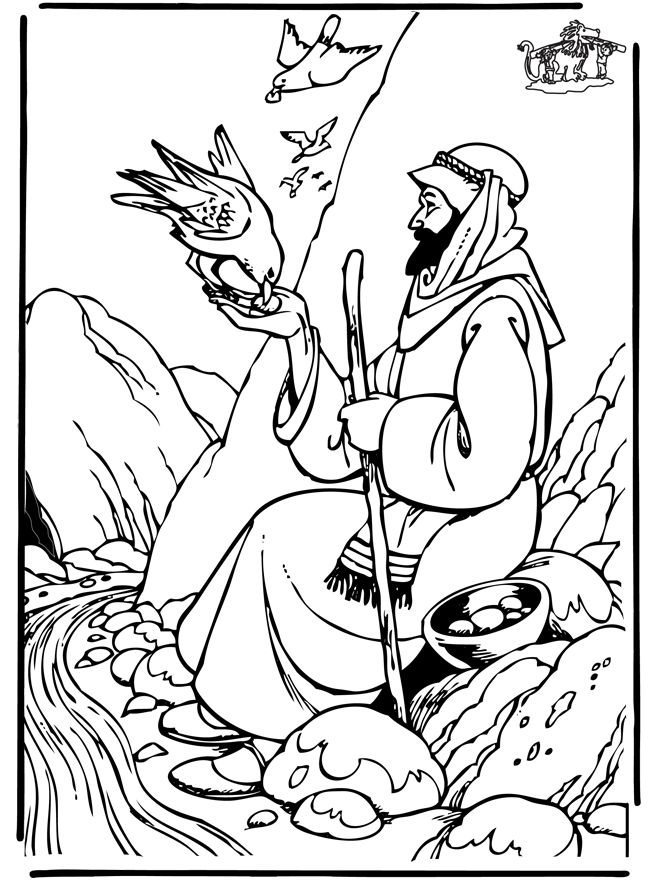 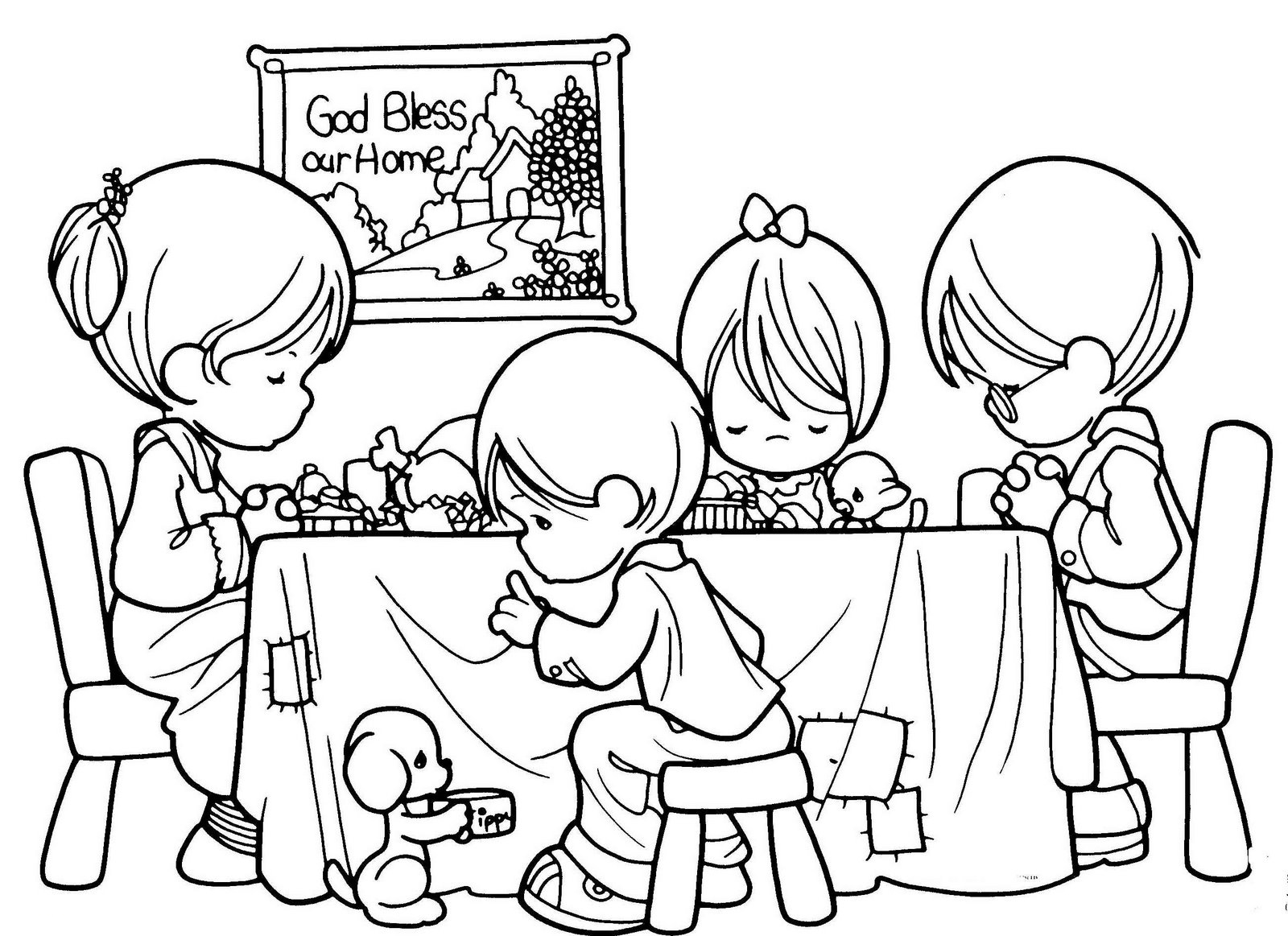 Activity #1: Qui suis-je I?Écrit par Chantal KlingbeilMATÉRIELS NÉCESSAIRES: un miroir suffisamment grand pour être visible de tous, deux feuilles de papier pour chaque participant et du matériel pour écrire (stylo, crayon) pour ceux qui n’en ont pas. BIENVENUEBon après-midi ou bonsoir. Bienvenue à l'atelier “Qui suis-je?”. Avant de commencer, demandons au Saint Esprit d’être au milieu de nous alors que nous allons discuter de ce sujet si important.PRIÈRE D’OUVERTURE. ACTIVITÉ POUR BRISER LA GLACE Faisons une petite activité  pour briser la glace et pour commencer.  Je vais vous donner trois minutes pour noter sur une feuille la réponse à cette question. Êtes-vous prêtes pour répondre à la question? Bien! Voici la question: « Qui suis-je? » Veuillez, s’il vous plaît, répondre aussi complètement que possible à la question. « Qui suis-je? »[Donnez trois minutes pour cette activité]Maintenant que vous avez répondu à la question « Qui suis-je? », voici ce que j’aimerais que vous fassiez. Je vais procéder lentement afin de vous donner suffisamment de temps pour suivre les consignes.Premièrement, barrez votre nom.En deuxième lieu, barrez toute référence faite à la nationalité, un endroit ou origine, ou lieu (tel que « Je suis née au Canada » ou « J’ai vécu ici toute ma vie » ou « Mon point d’origine est Londres »).En troisième lieu, barrez toute référence aux fonctions ou au travail que vous exercez (tel «Je travaille dans une garderie» ou «Je suis une assistante administrative» ou «Je suis maman au foyer»).Quatrièmement, barrez toute référence à un emploi, une profession ou à votre statut (tel que «je suis un scientifique nucléaire » ou « Je suis une maman/tante/grand-mère » ou « Je suis célibataire »).Maintenant, regardez attentivement votre feuille de papier. Que reste-t-il de votre identité? J’espère que vous n’êtes pas en train de faire une crise d’identité! Parfois, même quand nous  passons au travers des saisons différentes de nos vies, nous sommes amenés à revoir à nouveau qui nous sommes.Vous souvenez-vous de vos années d’adolescence ? Certaines d’entre nous sont déjà passées par la crise de la  cinquantaine. Que dire du syndrome du nid vide? Et la retraite peut précipiter une crise d’identité ?LES DANGERS DES CRISES D’IDENTITÉ Quand nous passons d’une saison ou période de notre vie à une autre, nous devons vulnérables. Il devient alors très facile de se perdre parce que nous n’opérons plus selon nos rôles ou responsabilités précédents. Comment réagissons-nous face à ces crises d’identité? Ben, certaines personnes se jettent dans le travail jusqu’à épuisement dans une tentative de prouver ou de rétablir leur valeur. D’autres peuvent tellement s’attacher à leurs rôles qu’ils refusent d’en changer de peur de ne plus avoir aucune valeur. Certaines personnes refusent de prendre leur retraite parce que leur identité est tellement étroitement liée à leur vie professionnelle ou leur travail qu’elles craignent de ne plus avoir d’identité en dehors de ce cercle.D’autres dangers existent quand nous passons par les « crises d’identité » de la vie. Quand nous ne sommes tout à coup plus du tout  sûres de qui nous sommes, nous pourrions. . .·   Perdre Dieu de vue ·   Perdre la relation familiale la plus importante de notre vie·    Nous perdre mêmeD’autres dangers résultant de ne plus savoir qui nous sommes peuvent  se traduire par des changements au niveau de nos comportements. Nous pourrions devenir frustrées et désabusées. Et quelle tragédie si nous entrons dans nos années sénior en étant confuses sur notre identité réelle. Dieu veut que nous soyons joyeuses et productives pendant nos années d’âge mûr. Dans Psaumes 92: 14, 15, nous lisons que « Ceux qui sont plantés dans la maison de l’Eternel prospèrent dans les parvis de notre Dieu. Ils porteront des fruits dans la vieillesse; ils sont pleins de sève et verdoyants ».Si nous ne sommes pas sûres d’être plantées dans la « maison de l’Eternel », nous courons d’autres dangers: ·    Nous pourrions devenir des étrangers pour nos enfants. ·    Nous pourrions vivre des vies parallèles à celles de nos conjoints. ·    Nous pourrions commencer à nous demander « Qui suis-je? », « Qu’ai-Je fait de ma vie? »,  « Qu’est-ce que je vais faire de ma vie maintenant? »CONSEILS BIBLIQUESSi l’une d’entre nous est en train de traverser une de ces crises d’identité dans sa vie, Dieu a de bons conseils pour elle. Nous les trouvons dans les Psaumes: « Apprends-nous à bien compter nos jours, afin que nous appliquions notre cœur à la sagesse »  (Psaumes 90:12,). La véritable sagesse commence avec la connaissance de qui nous sommes vraiment. Il est très important de comprendre que nous ne sommes pas un rôle ni une fonction. Nous sommes tellement plus - Nous sommes des êtres créés par le Maître de l’univers. En fait, nous avons été créés à Son image! ÉTUDE DE CASPrenons le temps de regarder une étude de cas. Laissez-moi vous demander d’imaginer quelque chose.·   Imaginez que vous êtes un enfant très aimé ou même très gâté.[NOTE À L’ANIMATRICE : Faites une brève pause pour donner aux participantes un peu de temps pour la réflexion] ·   Maintenant imaginez ce qu’on ressent quand on est un esclave. ·   Maintenant imaginez ce qu’on ressent d’être l’objet de désir sexuel, un désir sexuel inapproprié. ·   Finalement, imaginez ce qu’on ressent d’être le premier ministre du pays le plus puissant au   monde. Quelqu’un a réellement vécu tous ces moments, rôles et identités conflictuels. Son nom était Joseph. Prenons un moment pour lire au sujet de tous ces rôles et crises qu’il a dû gérer. ·   D’abord dans Genèse 37:2-5 ·   Maintenant  lisons Genèse 37:23-28.·    Maintenant Genèse  39:1, 7-11, 20 ·    Finalement, Genèse 41:39-43Comment a-t-il - ou n’importe qui d’autre - pu survivre à  tous ces changements dramatiques d’identités et de rôles comme Joseph l’a fait?Voici une explication qui nous vient de l’Esprit de Prophétie. Le secret de la survie  de Joseph réside dans le fait qu’il prit une décision au tout début de son traumatisant et inattendu voyage vers l’Egypte, après que ses frères l’eussent vendu aux marchands d’esclaves. Ellen G. White a écrit, [Joseph] son âme frissonnait, forte de sa résolution de se prouver fidèle à Dieu - quelles que soient les circonstances - d’agir comme devrait agir un sujet du Roi des cieux. Il servirait le Seigneur de tout son cœur; il ferait face aux épreuves dans sa vie avec courage et exécuterait toute tâche avec fidélité.” (Ellen G. White, Patriarches et Prophètes, p. 214). Joseph a grandi dans son engagement envers Dieu. Agissant comme un « sujet du Roi des cieux », Joseph est passé avec succès d’une “identité” à la suivante. Le Joseph « enfant aimé et gâté » qui a été vendu à Canaan n’était pas le même jeune homme au courage spirituel qui a répondu « Comment pourrais-je agir ainsi? »  à l’invitation sexuelle et explicite de la femme de Potiphar. Vivant comme un sujet du Roi des cieux, Joseph répondît: « Comment pourrais-je commettre une telle abomination et pécher contre Dieu? » (Genèse 39:9). L’Esprit de Prophétie partage que « Si nous pouvions chérir l’impression que Dieu voit et entend tout ce que nous faisons et disons et garde des registres fidèles de nos paroles et actions dont nous aurons à rendre compte, nous aurions peur de pêcher » (Patriarches et Prophètes, p. 217). En d’autres mots, nous devrions pratiquer la présence de Dieu dans nos vies de tous les jours. METTRE EN APPLICATION LE SECRET DE SURVIE À NOS PROPRES CRISESComment est-ce que ce concept, pratiquer la présence de Dieu, nous aide à savoir qui nous sommes? Nous pouvons personnellement affirmer les vérités suivantes dans nos vies, utilisant des déclarations commençant par « Je ». Puisque j’ai choisi d’être un enfant de Dieu, je Lui appartiens, peu importe la fonction ou le rôle identitaire que je suis en train de vivre. A n’importe quel moment, je peux personnellement « réclamer » l’amour divin de Dieu - Jésus est mort pour moi personnellement. L’amour de Christ pour moi n’est pas quelque chose qui est arrivé il y a longtemps. Il est récent et se renouvelle chaque  jour. L’apôtre Paul écrit, « Chaque jour je suis exposé à la mort, Je l’atteste par la gloire dont vous êtes pour moi le sujet, en Jésus-Christ notre Seigneur » (1 Corinthiens 15:31).Par ailleurs, nous pouvons garder trois réalités spirituelles fermement à l’esprit, à nouveau en les commençant les phrases par « Je » quand c’est approprié. « Peu réalisent l’influence des petites choses de la vie sur le développement du caractère. Rien de ce que nous devons faire n’est vraiment petit. Les différentes situations que nous rencontrons jour après jour sont destinées à éprouver notre fidélité et à nous qualifier pour de plus grandes responsabilités » (Patriarches et Prophètes, p.222, 223). Je ferai attention aux détails de ma vie. Chaque matin quand je me regarde dans le miroir, je peux avoir l’assurance que mes péchés d’hier ont été pardonnés parce que « ma vie est cachée avec Christ en Dieu » (Colossiens 3:3).J’ai de la valeur parce que je suis une enfant de Dieu.[NOTE À L’ANIMATRICE : Arrivée à ce moment, vous pourriez éventuellement illustrer ces comportements remplis de vérités pour les participantes ou demander des volontaires. Tenez un miroir et affirmez quelques-uns des points principaux discutés. Vous pourriez, par exemple, faire référence à quelques-uns ou à tous les points ci-dessous:·  Les détails de ma vie sont importants pour Dieu.·  Je suis beaucoup plus qu’une petite vieille/mère célibataire/veuve handicapée.·  Je suis beaucoup plus que ce que je fais pour gagner ma vie ou élever mes enfants ou prendre soin de mes parents âgés. · Je suis belle, une fille de Dieu. Je suis consciente qu’Il vit en moi et veut que je “revendique” Son amour pour moi. Savoir cela me donne du courage.· Maintenant je n’ai plus à craindre ma charge de travail ou ce que les autres pourraient dire de moi.·  J’ai été créée à l’image de Dieu pour être en Sa compagnie.·  Quand Je meurs chaque jour à moi-même et que je suis cachée en Lui pendant la journée, j’ai confiance qu’Il guidera mes pas et qu’Il me guidera dans les décisions que je dois prendre.CHER MIROIR (ACTIVITÉ FINALE)Avant de clore cet atelier, j’aimerais vous demander de faire une dernière activité. Sur la deuxième feuille de papier, je vais vous demander de vous écrire une lettre que vous taperez ou afficherez sur votre miroir à la maison. En réfléchissant à tout ce que vous avez appris pendant ce moment passé ensemble, j’aimerais que vous écriviez qui vous êtes réellement aux yeux de Dieu. Je viens de vous l’illustrer. Maintenant c’est à votre tour de commencer en utilisant les mots suivants « Cher Miroir, je suis . . . . »Nous allons prendre cinq minutes afin de vous permettre de commencer cet exercice. Cependant, je suis persuadée qu’une fois arrivée à la maison - et alors que vous passez du temps avec Dieu pendant la journée - vous pourrez poursuivre l’écriture de votre lettre. Prenons quelques minutes pour commencer à écrire la lettre. [Donnez cinq minutes pour cette activité][NOTE À L’ANIMATRICE : S’il reste du temps à la fin de cette activité et si cela vous semble approprié, vous pourriez demander à quelques volontaires de lire ce qu’elles ont écrit.  Cela pourrait aider d’autres à mieux comprendre qui elles sont en Christ. Pensez à encourager les femmes quand vous pouvez.] CONCLUSION J’aimerais vous remercier d’avoir participé à cet atelier. Ma prière est que vous ayez une idée plus précise de qui vous êtes en Christ après ce moment que nous avons passé ensemble. Nous avons enlevé les différentes couches de qui nous pensions être et découvert - au travers de l’histoire de Joseph - le secret pour connaître qui nous sommes réellement. A partir de maintenant, continuons à nous encourager les unes les autres afin que nous appliquions le secret de Joseph pour des transitions de vie réussies. Et souvenons-nous toujours que Dieu ne nous laisse jamais seules sur le chemin vers la maison. Il est toujours à nos côtés. Que Dieu nous fortifie et nous donne du courage. Que nous puissions marcher avec assurance et dans la paix sachant qui nous sommes en Lui. Dieu vous bénisse.PRIÈRE FINALE—FIN—ACTIVITÉ #2: PRIÈRE POUR LES DÉCOURAGÉSEcrit par Carolyn R. Sutton1/4 D'HEURE DE CHANTSLECTURE DE L'ECRITURE“Confessez vos péchés les uns aux autres, et priez les uns pour les autres, afin que vous soyez guéris. La prière fervente du juste a une grande efficace." Jacques 5:16  PRIÈRE D'OUVERTURE  BIENVENUE ET INTRODUCTION AU PROGRAMME  Animatrice du Programme: Bon après-midi/début de soirée. La raison de  notre rencontre est de nous réunir en tant que corps des croyants et, en ce moment précis, en tant qu'intercesseurs. Plusieurs personnes de notre connaissance sont en train de lutter contre la dépression et les ténèbres dans leurs cœurs. Souvent, ils les masquent de manière ostensible par de longues heures de travail ou par un agenda personnel tellement rempli qu'il n'en reste pas une seule minute pour pouvoir s'arrêter et réfléchir à leurs problèmes. D'autres masquent secrètement une véritable dépression en adoptant des comportements addictifs qui peuvent se traduire par la mauvaise utilisation de médicaments, la boulimie, regarder la télé à l'excès ou dormir pendant presque toute la journée. Il est facile pour ceux d'entre nous qui sommes en train de nous plaire dans la saison dans laquelle est notre vie actuelle de se demander pourquoi « ils » ne peuvent pas tout simplement « se tirer de cette situation ». Or, nous les jugeons en silence, pensant qu'ils « n'ont tout simplement pas suffisamment de foi ». Pourtant, le découragement ou la dépression chronique peut avoir ses  racines des expériences et des luttes de la vie dont nous ne sommes pas du tout conscients. Seul Dieu peut réellement comprendre la souffrance d'une personne parce que « Dieu ne considère pas ce que l'homme considère; car l'homme regarde à ce qui frappe les yeux, mais l’Éternel regarde au cœur » (1 Samuel 16:7). LE VOYAGE D'UNE FEMME Quand le découragement et la dépression ont terrassé quelqu'un que nous connaissons, Dieu nous appelle à leur venir en aide. Quand une personne dépressive ne peut voir Dieu à l'œuvre dans sa vie, elle peut encore voir nos sourires d'acceptation et d'empathie. Elle peut sentir nos embrassades et répondre à notre question: « Comment puis-je t'aider? » Quand quelqu'un qui lutte contre la douleur commence à voir Dieu en nous, elle peut éventuellement voir Dieu dans sa vie à nouveau. Alors que je lis ce court témoignage d'Erica Jones, qui sera bientôt publié dans le recueil 2019 de méditations pour les femmes par la Conférence Générale, pensez à quelqu'un que vous connaissez et qui passe par une période très déprimante de sa vie.Ecoutez l'histoire d'Erica, « Une lumière dans les ténèbres » avec un esprit de prière et demandez à Dieu comment mieux témoigner de Son amour à votre amie. Erica commence son histoire en citant Jean 8:12. « Quand Jésus s'adressa à nouveau à la foule, Il dit : « Je suis la lumière du monde. Quiconque me suit ne marchera plus jamais dans les ténèbres, mais aura la lumière de la vie ». Erica écrit . . . “Pensez à l'endroit le plus sombre dans lequel vous vous êtes trouvée. Faire de la spéléologie dans une grotte? Cachée dans un placard? Quand j'étais enfant, le noir était souvent associée à la peur - nous avons peur de ce que nous ne pouvons pas voir. Alors que nous grandissons et devenons adultes, le noir a de moins en moins à faire avec notre environnement et de plus en plus avec notre moi intérieur.  “Il y a deux années de cela, je me suis retrouvée dans les ténèbres - pas dans une grotte ou dans un placard – mais au plus profond de moi. Je luttais contre des crises d’angoisse et de panique sans même en être consciente. J’ai toujours été une personne joyeuse, optimiste qui gérait bien le stress. A mon insu, je luttais contre ces troubles et m’en sortais en ignorant les symptômes. « Alors que mes crises d’angoisse et de panique survenaient plus fréquemment, j’ai glissé petit à petit dans l’abime de la dépression. Pour ma famille et mes amis, j’étais une personne qui avait complétement changé – la joie qui était dans mon cœur avait disparu et ils se sentaient impuissants car rien de ce qu’ils pouvaient faire ne m’apportait quelque réconfort. Pendant ces quelques semaines, j’ai réellement senti que ma vie ne serait plus jamais la même. J’ai désespérément espéré que je pourrais ressentir le bonheur à nouveau. « Enveloppée dans un nuage sombre, j’ai finalement confessé à une amie que je n’arrivais pas à trouver les mots pour prier. Elle plaça gentiment une main sur mon bras et me réconforta: “Dieu comprend. Tu as des amis et ta famille qui prient continuellement pour toi. » Je remercie Dieu d’avoir entendu et répondu à ces requêtes de prière. Quand je n’arrivais pas à trouver ma voix, Il entendit les leurs et, j’en suis persuadée, les prières silencieuses de mon cœur. “Au bout de plusieurs semaines, le nuage noir commença à se dissiper et je commençais petit à petit à redevenir moi-même. Mes prières étaient souvent courtes et sur le ton de la conversation : « Je ne peux pas faire cela sans Toi. Marche avec moi aujourd’hui. » « Et Il le fit. Les nuages se séparèrent et le soleil brilla au travers. « Je suis éternellement reconnaissante pour les prières de toutes les personnes qui ont demandé ma guérison quand moi, je ne pouvais pas le faire, et pour mon Père dont l’amour pour moi a brillé comme une lampe dans un temps de ténèbres. »Ceci est un témoignage courageux et une preuve de la puissance de la prière. Cependant, son auteure n’était pas seule quand elle a traversé cette période sombre de sa vie. Certaines d’entre nous pourront probablement nous identifier à cette expérience. Ellen White a écrit, “Nous expérimentons tous des moments de profonde déception et de découragement total – des jours où la tristesse est omniprésente… ; des jours où les problèmes harcèlent notre âme à tel point que la mort nous semble préférable à la vie… Puissions-nous, dans de tels moments, avoir le discernement spirituel pour comprendre le sens des providences de Dieu afin que nous puissions voir les anges qui cherchent à nous sauver de nous-mêmes, qui s’efforcent de planter nos pieds sur la fondation qui est plus ferme que les collines éternelles »   (Ellen G. White, _Prophètes et Rois, _ p. 162).Et nous sommes le plus important des moyens utilisés par Dieu pour sauver des individus de leur dépression quand ils n’ont plus les yeux fixés sur Lui – quand nous tendons la main aux  autres avec délicatesse et avec des mots gentils. La Bible nous dit que: « Les paroles agréables sont un rayon de miel, douces pour l’âme et salutaires pour le corps.  (Proverbes 16:24).  Une autre version de ce verset et comme suit: “ Les paroles aimables ….une guérison pour le corps » A qui devons-nous téléphoner ou envoyer un courriel ou visiter ? Qui a besoin d’entendre de vous des paroles rassurantes leur affirmant qu’ils sont les “bien-aimés de Dieu” (Romains1:7)? Qui a besoin que vous lui rappeliez les promesses de Dieu qui se trouvent dans Romains 8:28 – que toutes choses concourent au bien de ceux qui aiment Dieu – que ce soit la souffrance, la perte ou des moments de découragement profond. Dieu était avec Joseph, et Il est avec vous et moi. Selon sa promesse, Dieu ne gaspille aucune de nos expériences de vie – mêmes les plus douloureuses et éprouvantes. Il les utilise pour notre rédemption, et Il veut ardemment  nous tirer de notre  état d’abattement. Il  veut nous rappeler que nous sommes Ses enfants. Notre joie et notre valeur résident dans notre relation avec Lui – grâce à son grand sacrifice – et à son amour sans faille – pour nous. PRIERE EN PETITS GROUPESNous allons maintenant nous diviser en petits groupes pour un moment de prière. Nous allons tout particulièrement élever dans la prière tous ceux qui vivent des moments difficiles et qui ont besoin que nous leur rappelions le grand amour de Dieu pour eux et la raison d’être de leurs vies, malgré le divorce, la maladie, le déséquilibre chimique, les saisons qui changent, les tribulations, le syndrome du nid vide, le stress ou l’attention excessive. Je signalerai la fin de nos prières en petits groupes par une prière finale.CHANT FINAL       « A Dieu soit la Gloire, pour toutes les grandes choses qu’Il a faites »BENEDICTION— FIN —